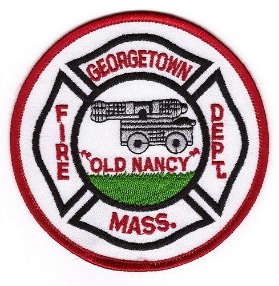 Fred A. Mitchell Jr.Chief of DepartmentFire Business: 978 352-5757Fire Facsimile: 978 352-5741TOWN OF Fire Department Headquarters-2408Dear Applicant:Thank you for your interest in an employment opportunity with the Georgetown Fire Department.Attached you will find an employment application which must be completed.  In addition, the department will verify the information contained in your application by conducting one or more of the following:Criminal records check (both State & Federal).A motor vehicle records check.An extensive background check conducted by this department or other agency.Any additional information requested by this department which may be a condition of employment.Any and all other requirements mandated by the Commonwealth of Massachusetts to become a certified firefighter.By signing this form, you are giving authority to the Town of Georgetown and the Georgetown Fire Department to thoroughly investigate the above-required information.You, the applicant, will be scheduled for a pre-hire physical exam at an Occupational Health Center of the Town and the Department’s choosing.  This exam may consist of a physical, vision and hearing test, drug screen, lift test, EKG, blood work, and chest X-ray or any combination of the above stated.Personal InformationName: ________________________________________________________________________Date of Birth: __________________________________________________________________Street & Number: _______________________________________________________________City/State/Zip:  _________________________________________________________________Home Telephone: _________________________ Cell: _________________________________Social Security: _______________________ Personal Email: ____________________________License No: _________________________		Class of License: ______________________Has your driver’s license ever been suspended? 	Yes____ No____ Have you ever been arrested?				Yes____ No____Have you ever been convicted of a felony?		Yes____ No____If answered yes to any of the above questions, explain and attach on separate page.Who is your employer? ___________________________________________________________What are your normal work hours? __________________________________________________Are you willing to give up your time to be a call firefighter? _______________________________Are you willing to take training to be a call firefighter? __________________________________Do you have any physical or mental problems that you are aware of that might affect your fighting ability?		Yes____ No____   If yes, please explain.  Use a separate page if necessary:Do you belong to any municipality? _________________________________________________Military Service?	Yes____ No____ Branch: _______________________________________Why do you wish to be a firefighter?  __________________________________________________________________________________________________________________________________________________________________________________________________________________________________________________________________________________________Principle Duties of a FirefighterThis is by no means a complete list, and should be considered general guidelines for the type of physical and mental demands placed on the individual employed as a firefighter.Under direct supervision, to perform general duty firefighting work in extinguishing fires.  This may involve the performance of hazardous tasks under highly stressful emergency situations while protecting life and property.  This frequently requires strenuous physical exertion under conditions of smoke, extreme heat, gases, and cramped surrounding; must be able to perform related work as required.Alarm response to assist in extinguishing fire, mitigating hazardous materials, driving and operating equipment and apparatus,Lay, couple, and connect fire hose; advance fire hose into burning buildings to direct fog or water stream, and/or using various heavy stream appliances and extinguishers.Erecting and climbing ladders, including aerial ladders.Ventilation of burning buildings and other emergencies that creates an unsafe environment.Using forcible entry tools, if necessary, to gain entry to buildings and to chop or break out openings in roofs, floors, partitions, and ceilings for various purposes.The entering of burning buildings to evacuate and rescue persons in danger.Administering first aid, resuscitation and performing rescue works, such as medical emergencies and other rescue work such as motor vehicle accidents, water rescue, and machinery accidents.The conducting of fire prevention practices and education programs to eliminate hazards and to promote public education and awareness.Complete a six month mandatory probationary period.Maintain a minimum requirement of 6% attendance to response, meet minimum training guidelines, and other related duties as specified by the Standard Operating Guidelines of the Georgetown Fire Department.Holding and maintaining a certification in CPR and minimum of First Responder level medical training.I understand these duties as written and voluntarily agree to adhere to the expectations and refinements of the department as explained.Signed ________________________________________  Date __________________________Character ReferencesWe are requesting three (3) character references.  These persons should be personally acquainted with you, have knowledge of you and your character.  You cannot utilize a reference that is related to you, or a current Town employee.Contacted Y or NName: ________________________________________________________________________Address: ______________________________________________________________________Phone and/or email: _____________________________________________________________Contacted Y or NName: ________________________________________________________________________Address: ______________________________________________________________________Phone and/or email: _____________________________________________________________Contacted Y or NName: ________________________________________________________________________Address: ______________________________________________________________________Phone and/or email: _____________________________________________________________False statements on this application will be considered grounds for refusal or immediate dismissal._____________________________________			________________________Applicant’s Signature							Date